Отруєння 
Отруєння або інтоксикації розвиваються внаслідок впливу на організм різних токсичних речовин. Найчастіше ці речовини застосовуються в побуті і потрапляють в організм людини внаслідок необережного поводження з ними. В даний час людина  використовує у своїй діяльності величезну кількість різних хімічних сполук, вживає безліч лікарських препаратів, які можуть викликати гострі отруєння. Симптоми отруєння будуть залежати від природи хімічної речовини (луги, кислоти, харчові токсини) та шляхи потрапляння його в організм (через рот, шкіру, кров). У залежності від цього і буде визначатися алгоритм надання першої допомоги потерпілому. 
Найбільш типовими ознаками отруєння є:  нудота, блювота, біль в області шлунку і кишечника, діарея, порушення функцій серцево-судинної системи, психомоторне збудження або загальмованість. У хворого можуть спостерігатися тахікардія або брадикардія, ниткоподібний пульс, блідість шкірних покривів, можливо стан колапсу. За відсутності своєчасної допомоги у хворого може спостерігатися ниркова недостатність, що проявляється затримкою або повним припиненням сечовипускання. При отруєннях хімічними речовини (кислоти, луги) можна побачити опіки на слизовій оболонці рота і губах. При  отруєннях токсинами, що діють на центральну нервову систему, можливе порушення дихання аж до повного його припинення. 
Допомога при отруєннях 
Промивання шлунка. Незалежно від природи хімічного або токсичної речовини, її кількості та часу потрапляння в організм, допомогу слід почати з промивання шлунка великою кількістю (3 - 4 л ) води кімнатної температури до чистих промивних вод. Для цього Ви повинні попросити пацієнта випити за один прийом якомога більше теплуватої, трохи підсоленої води і викликати блювоту, натискаючи пальцями на корінь язика. Таку маніпуляцію Ви повинні повторити 2 - 3 рази, після чого дати пацієнту 2 - 3 столові ложки розім'ятого активованого вугілля і проносне. Якщо Ви знаєте, що Ваш пацієнт отруївся кислотою, ні в якому разі не треба намагатися нейтралізувати дію цих речовин лугом (наприклад, розчином соди) і навпаки. Бурхливо реакція виділить гази, які можуть викликати розрив  стінки шлунка і вміст виллється в черевну порожнину. 
Очищення  кишечника - це наступний етап при наданні допомоги. Товсту кишку необхідно промити від токсичних речовин за допомогою декількох очисних клізм до чистих вод. У загальній сумі використовують 4 - 5 л води кімнатної температури (одноразово можна вводити 1 - 1,5 л води). Клізмовий наконечник краще зняти, рясно змастити гумовий шланг вазеліновим маслом або дитячим кремом і глибоко (на 15 - 20 см ) Ввести його в пряму кишку пацієнта. Зручніше зробити цю маніпуляцію, коли Ваш пацієнт буде лежати на лівому боці з зігнутими колінами. Не забудьте підкласти під область тазу клейонку. 
Якщо Ваш пацієнт похилого віку і не може утримати воду, його слід відразу ж покласти на судно і спробувати зробити промивання кишечника, не переймаючись тим, що  вода буде негайно виливатися в судно. Вам просто потрібно доливати в кухоль Есмарха воду, не витягуючи гумового шланга з кишечника. 
Інфузійна терапія. При отруєнні токсини  потрапляють в кров і викликають порушення  роботи печінки і нирок, що проявляється зменшенням сечовиділення або повним його припиненням. Справитися з цією проблемою можна, тільки налагодивши форсований діурез. Пацієнта слід наповнити сольовими розчинами і прискорити виведення сечі. 
У лікарняних умовах або за наявності підготовленого персоналу на дому кращим способом для цього буде введення сольових розчинів і сечогінних препаратів через крапельну систему. Тому пацієнта з важким  отруєнням необхідно негайно госпіталізувати. 
Але якщо у Вас в силу якихось причин немає такої можливості, то ввести в організм сольові розчини (ізотонічний розчин NaCl,  трисоль,  дисоль, лактосол, розчин Рінгера-Локка) можна через кишечник. До стінок кишечника підходить величезна кількість кровоносних судин, здатних вбирати розчини. Тому після очисної клізми можна налагодити крапельну систему з теплим розчином і, не приєднаний до системи голки, ввести гумовий перехідник системи в пряму кишку. Швидкість подачі розчину повинна бути 40-60 крапель на хвилину. 
Навіть якщо у Вас немає аптечних сольових розчинів, такий розчин можна приготувати самостійно (адже він не повинен бути стерильним). Для цього в 5 л теплої кип'яченої води треба розчинити 1 чайну ложку (без верху) харчової кухонної солі, відібрати з цього обсягу 1 л в кухоль Есмарха. Далі все робити, як при очисній  клізмі, тільки вводити розчин у пряму кишку дуже маленькими порціями (по 10-15 мл), перетискаючи гумовий шланг вентилем або затиском. Проте всі ці способи використовують лише в тому випадку, якщо немає ніякої можливості госпіталізувати пацієнта з отруєнням. 
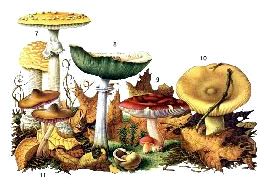 